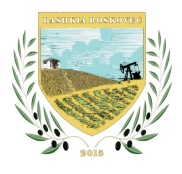 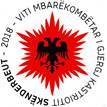 REPUBLIKA E SHQIPERISEBASHKIA ROSKOVECAdresa: Qender Roskovec,  Web: www.bashkiaroskovec.gov.alSHTOJCA 13. DEKLARATA PËR PLOTËSIMIN E KRITEREVESTEMA E ORGANIZATËS QË ZBATON PROJEKTINDEKLARATA PËR PLOTËSIMIN E KRITEREVEUnë, i nënshkruari/e nënshkruara(Emri, mbiemri dhe adresa e përfaqësuesit)Përfaqësues i /përfaqësuese e (Emri dhe adresa e organizatës)Konfirmoj se jam përfaqësuesi ligjshëm i entitetit të regjistruar në Shqipëri dhe se unë, ose organizata e sipërshënuar:nuk jemi në gjendje falimentimi,nuk kemi ndonjë pagesë të bllokuar me vendim gjyqësor, që çon në humbje të plotë ose të pjesshme të së drejtës sonë për të menaxhuar dhe përdorur pronën tonë,nuk jemi objekt i ndonjë procedimi ligjor kundër nesh, përfshirë i urdhrave për pezullim të pagesave që mund çojnë në falimentim dhe që mund të shkaktojnë humbje të plotë ose të pjesshme të së drejtës sonë për të menaxhuar dhe përdorur pronën tonë,nuk kemi marrë asnjë vendim fajësie për ndonjë shkelje ose kundërvajtje që lidhet me sjelljen në punë,nuk kemi lënë pa përmbushur ndonjë detyrim lidhur me pagimin e sigurimeve shoqërore apo taksave,nuk jemi fajtorë për raste të rënda të dhënies së informacionit të rremë për veprimtaritë tona profesionale,nuk jemi shpallur fajtorë për shkelje të ndonjë detyrimi kontraktual.DEKLARATA E BËRË:(vendi, data)					(emri dhe mbiemri, nënshkrimi)NË PRANI TË:(vendi, data)					(emri dhe mbiemri, nënshkrimi)